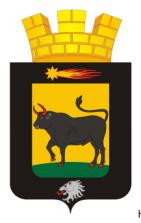 РАСПОРЯЖЕНИЕАДМИНИСТРАЦИИ НЫРОБСКОГО ГОРОДСКОГО ПОСЕЛЕНИЯВ целях ужесточения мер, координации работы органов местного самоуправления Ныробского городского поселения по противодействию незаконного оборота и заготовки древесины на территории, руководствуясь распоряжением администрации Ныробского городского поселения №18-р от 07.03.2017ПРИКАЗЫВАЮ:Утвердить план работы межведомственной комиссии по противодействию незаконной заготовки и обороту древесины на территории Ныробского городского поселения в соотвествии с Приложением 1.Разместить настоящее распоряжение на официальном сайте Ныробского городского поселения.Контроль за выполнением настоящего распоряжения оставляю за собой.Глава Ныробского городкого поселения                                      Е.А.ПахомоваПРИЛОЖЕНИЕ № 1к распоряжению администрации Ныробского городского поселенияот 01 июня 2017 г. №53-1 ПЛАНРаботы межведомственной комиссии по противодействию незаконным оборотам и заготовке древесины на территории Ныробского городского поселения.Об утверждении плана работы комиссии по противодействию незаконной заготовки и обороту древесины на территории Ныробского городского поселения Срок проведениямероприятиеОтвественные исполнителиЯнварь-февральЗаседание комиссии по разработке и утверждению плана работы на годСекретарь комиссиипостоянноВедение реестра выписки леса мелким отпуском через администрацию Ныробского городского поселенияСекретарь комиссиипостоянноПрием заявлений от населения на выписку леса мелким отпускомСекретарь комиссииянварь- декабрьРабота с информацией поступающей из Колвинского лесничества, министерства природных ресурсов Пермского края, запрос информацииСекретарь комиссииДо 01.06.17Утверждение графика проверки целевого использования древесины, на основаниии реестра выписки леса мелким отпуском и заключенных договоров с Колвинским лесничествомПредседатель комиссииДо 01.10.17Проверка целевого использования древесины на территории Ныробского городского поселенияКомиссия в составеДо 01.06.17Утверждение графика проверки пилорам расположенных в границах Ныробского городского поселенияКомиссия в составеПо окончании проверокОрганизация освещения через СМИ хода и итогов проверок, размещение на сайте Ныробского городского поселенияСекретарь комиссииДекабрь Подведение итогов работы комиссии, итоговое совещениеКомиссия в составе